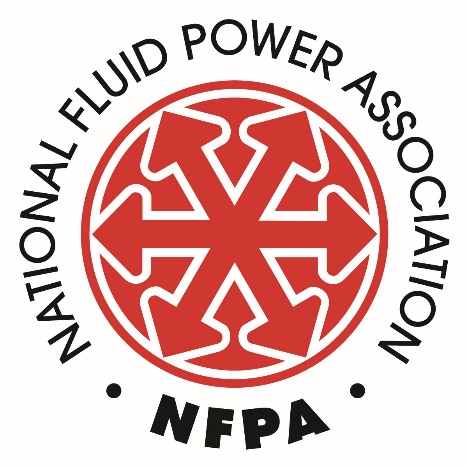 Fluid Power industry standard color coding for hydraulic circuits.  Red - Pressure lines Blue - Low pressure, generally return linesYellow - Metered line where you are slowing down the oil from the normal flowGreen - Inlet lines Orange - Reduced pressure when you might have used a pressure-reducing valveViolet - Intensified pressureWhite - No pressure at allQuestions? Contact Ernie Parker at ErnieParker1@msn.com. 